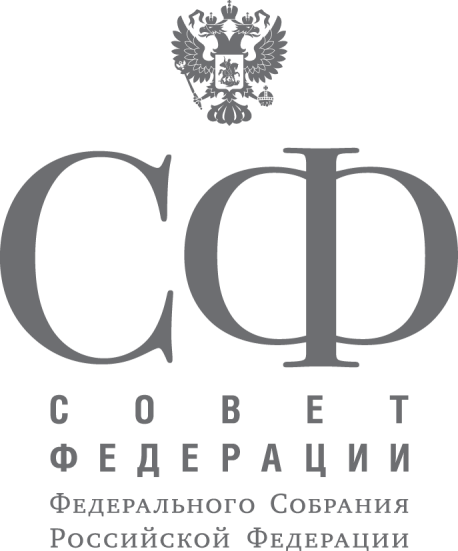 Безопасность детей в интернете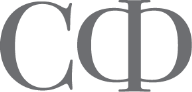 ДЕТИ В ИНТЕРНЕТЕРоссийские дети регулярно посещают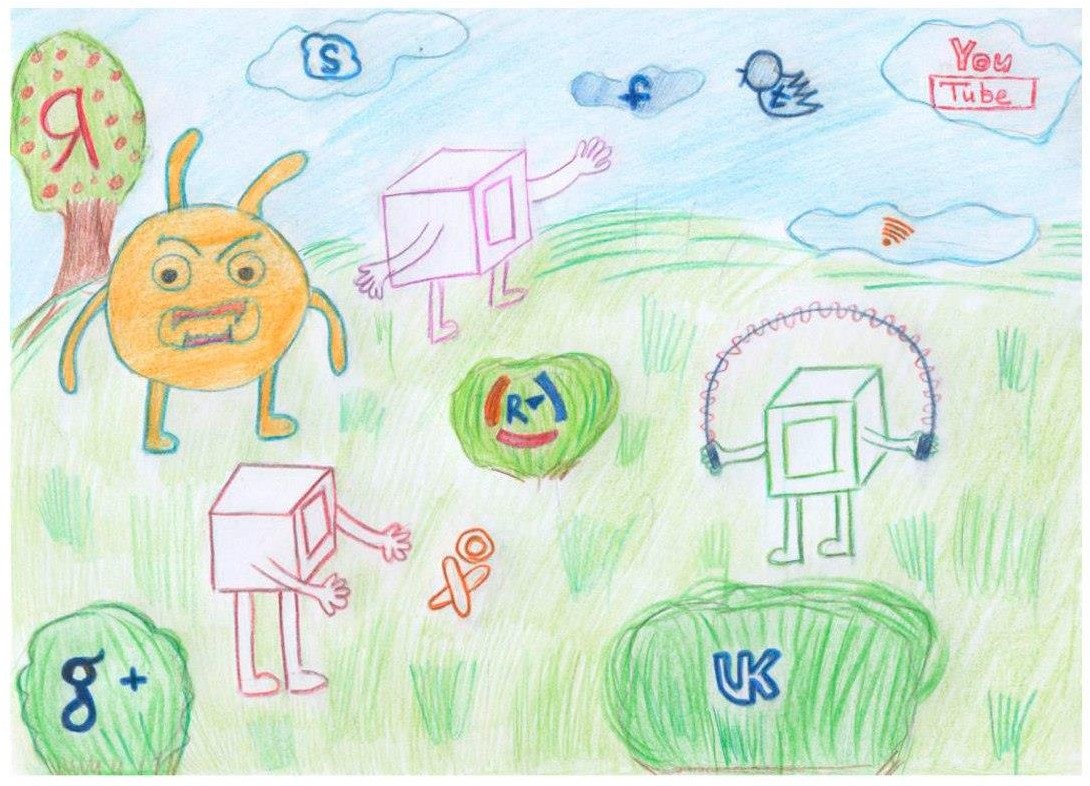 сеть и зачастую без контроля иприсмотра.Это проводит к различным проблемам,таким как:Издевательство ровесниками инезнакомцами в сети над ребенком;Воровством его аккаунтов, денег иличных данных;Втягивание ребенка в асоциальную деятельность (группы смерти, группы с рекламой наркотиков и т.д);Прочтение детьми информации, вредящих их мировоззрению и психотическому состоянию.СТАТИСТИКАПо данным исследования «Образ жизни российских подростков в сети» у 87% процентов детей возникали различные проблемы в сети «Интернет» только за последний год.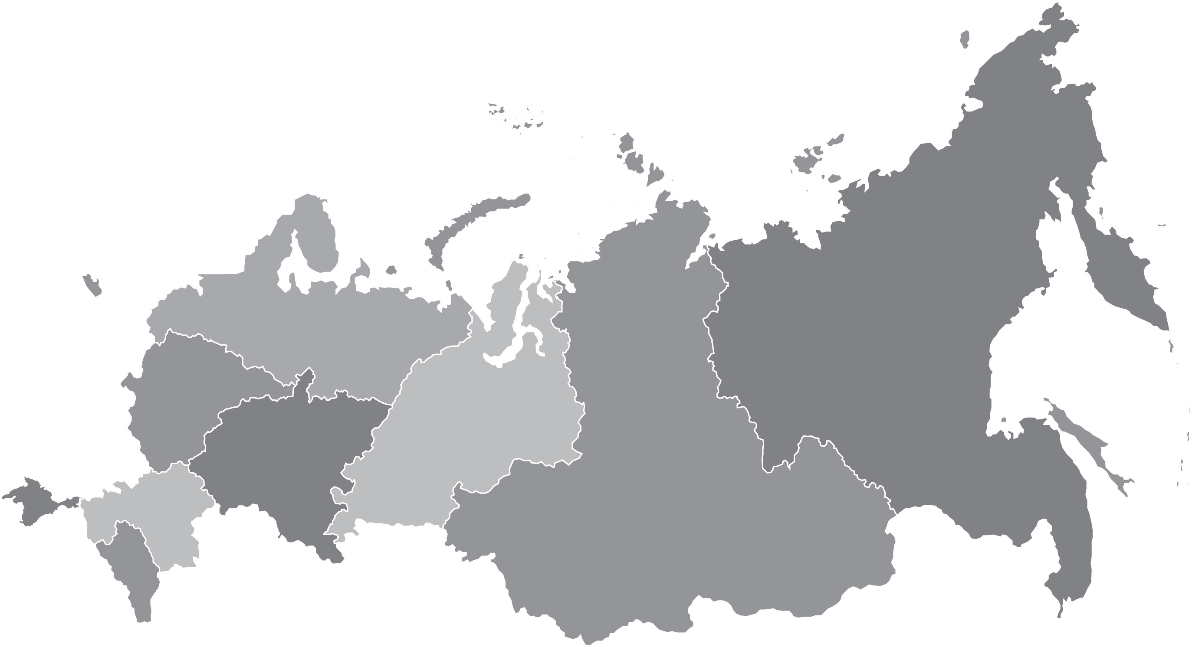 Только 17% рассказали о них своим родителям.Причины:Уверенность детей в незнании родителями решения их проблем;Страх перед родителями;Отсутствии возможности рассказать и поделиться с родителями своими проблемами.ОСНОВНЫЕ СОВЕТЫНезависимо от возраста ребенка используйте программное обеспечение, помогающее фильтровать и контролировать информацию, но не полагайтесь полностью на него. Ваше внимание к ребенку - главный метод защиты.Если Ваш ребенок имеет аккаунт на одном из социальных сервисов (LiveJournal, blogs.mail.ru, vkontakte.ru и т.п.), внимательно изучите, какую информацию помещают его участники в своих профилях и блогах, включая фотографии и видео.Проверьте, с какими другими сайтами связан социальный сервис Вашего ребенка. Странички Вашего ребенка могут быть безопасными, но могут и содержать ссылки на нежелательные и опасные сайты (например, порносайт, или сайт, на котором друг упоминает номер сотового телефона Вашего ребенка или Ваш домашний адрес)Поощряйте Ваших детей сообщать обо всем странном или отталкивающим и не слишком остро реагируйте, когда они это делают (из-за опасения потерять доступ к Интернету дети не говорят родителям о проблемах, а также могут начать использовать Интернет вне дома и школы).Будьте в курсе сетевой жизни Вашего ребенка. Интересуйтесь, кто их друзья в Интернет так же, какинтересуетесь реальными друзьями.УЗНАЙТЕ БОЛЬШЕНа портале «Сетевичок» созданспециальный раздел для родителейРодителям ресурс помогает узнать:о мерах родительского контроля;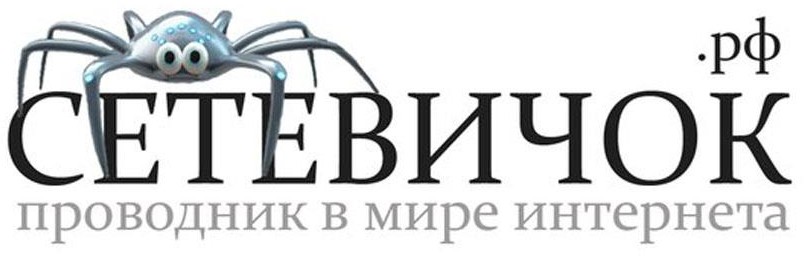 об опасностях для их детей винтернете;как помочь ребенку, если он стал жертвой в Интернете,как научить ребенка пользоватьсяИнтернетом безопасно. www.Родители.Сетевичок.рфПРОЙДИТЕ ОПРОСНа портале «Сетевичок» и на сайте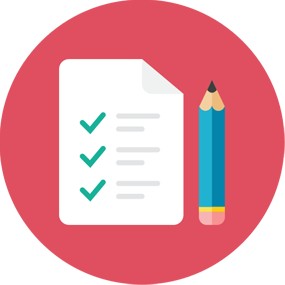 нашего учреждения размещен опрос для родителей «Дети в интернете глазами родителей»В опросе около 10 вопросов, которыепосвящены вопросам цифровоговоспитания родителями своих детей.В анкете представлены вопросы о том,чем дети заняты в Сети, следует ли ихзащищать от опасной информации, и как именно семья осуществляет такуюзащиту.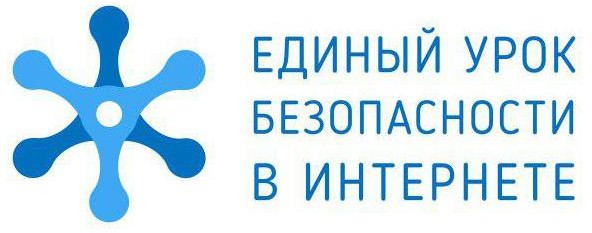 Инициатива Совета Федерации Федерального СобранияЕдиный урок в образовательных организациях проходит ежегодно с 2014 годаВ ходе уроков, квестов и других мероприятий охватываются миллионыроссийских подростков. www. Единыйурок.рф